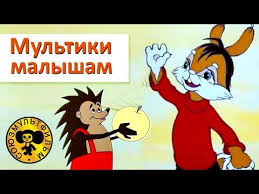     Воспитатель: Гациева З.З.                                                   ГБДОУ «Детский сад № 5 «Хадижа»                 Ребенок вступает в эту жизнь, чтобы овладеть речью, мышлением, воображением, понять взаимоотношения людей,  чтобы стать полноценным членом общества и одновременно развить свои индивидуальные свойства. Начинается активный процесс познания, который стимулируется неизведанностью и таинственностью окружающего мира. Источником знаний и побудителем к действию становятся не только реально существующие предметы, явления, но и игры, которые являются зеркалом окружающей ребенка жизни. Детская игра напрямую связана с переосмыслением мультфильмов, использованием их в сюжетной игре.     Мультфильмы, как и игра, являются своего рода символами, сигналами, вызывающими в сознании ребенка определенные реакции. Очевидно, что мультфильмы влияют на развитие ребенка: уже одно то, что эти «бегающие картинки» провоцируют игру, которая становится основой для будущей деятельности и социальных ролей, позволяет выделить их на фоне влияния окружающего мира. То, как будет осуществляться это развитие, и сможет ли ребенок перейти вскоре в реальный мир, а не всегда остаться в мире  фантазий, зависит и от взрослых, и от окружающей среды.Родители, безусловно, должны проявить повышенное внимание к играм детей, порожденных мультфильмами, ведь в них, как мы уже поняли, глубинные процессы, определяющие становление и развитие личности ребенка. Как только в игре начинает проявляться жестокость, отрешенность от реальности в такой степени, что ребенок не может разграничить вымысел и истину, требуется незамедлительное вмешательство родителей, которым необходимо действовать по следующей схеме:Узнать, какой персонаж копирует ребенок, и почему именно его.Поинтересоваться, что привлекает ребенка в данном мультфильме.Объяснить ребенку с помощью определенных стимулов (например, дружба со сверстниками, поощрение родителей, красивые или желанные игрушки и т.д.), что таким поведением, копирующем героя мультфильмов, он добьется скорее обратного.Совместно посмотреть мультфильмы, например, один из приведенных ниже, и попросить ребенка самостоятельно составить формулу: добрый (умный, красивый) герой – счастье, любовь, дружба; злой (хитрый, коварный) - несчастье и т.д.       Мультипликационный фильм можно использовать с целью воспитания. Итак, родители, прежде чем допускать ребенка к экрану, должны просмотреть мультфильм, ознакомиться с ним, попытаться выделит плюсы и минусы в увиденном, другой вариант- совместный просмотр мультфильма и его обсуждение. Приведем пример выделения из известных мультфильмов дидактического и психологического смысла:«Золушка», «Чебурашка» - обретение семьи, любимого человека и друга.«Чуня» - не смотри кто ты, а смотри какой ты.«Каникулы в Простоквашино»- дружелюбие, самостоятельность, хозяйственность, дружба.«Бюро находок»- друзей не теряйте, их никто вам не вернет.«Пластилиновая ворона» - (развитие творческих способностей) «Из ничего-все»; на базе мультфильма можно организовать занятия по лепке.«Мама для мамонтенка»- любовь к родителям.       Использовать данный анализ может каждый родитель, достаточно лишь немного задуматься о просмотренном мультфильме. С воспитательными и обучающими целями можно составить таблицу «задача –решение с помощью просмотра мультфильма» (количество задач и мультфильмов может быть расширено во много раз).Пример мультфильма1.Пример задачи2.Качества, которыми должен обладать мультфильм«Котенок по имени Гав», «Умка», «Доктор Айболит»1.Привить ребенку любовь к животным.2.Герои-очеловеченнные животные. Обязательная оппозиция добра и зла.Серия мультфильмов:«Чебурашка», «Крошка Енот», «Большой секрет для маленькой компании», «Приключения Домовенка Кузи»1.Привить ребенку умение дружить2.Герои- люди животные, живые и легкие по характеру; мораль-альтруизм, уважение и любовь к близким, взаимопомощь.«К.О.А.П.П.», «Доктор Айболит»1.Познание окружающего мира2.Герои- животные, инопланетяне, роботы. Знания, расширяющие кругозор.«Винни- Пух», «Приключения домовенка Кузи»1.Приучить ребенка к выполнению определенных обязательств2.Герои-люди/ животные, статус которых изменяется во времени с приобретением тех или иных качеств, умений (несчастный, когда не умел, счастливый, когда научился).       Однако родителям нельзя забывать об опасности, которая скрывается за безобидным на первый взгляд развлечением- просмотр мультфильмов. Ребенок не должен стать пленником экрана и нереальной действительности, поэтому следует помнить, что в день ребенок сможет смотреть не более 2-3 мультфильмов  (30-60 минут).      Очевидно, что невозможно решить все проблемы воспитания и обучения с помощью одних мультфильмов, это лишь один из вариантов, но довольно действенный. Для того, чтобы каждый родитель мог понять, насколько позитивно влияют мультфильмы на его ребенка, необходимо:После просмотра выбранного вами мультфильма с определенным обучающим (или воспитывающим) содержанием побеседовать с ребенком о том, что вынес, понял, осознал. Положительным результат можно назвать, если то, что понял ребенок, и то, что вы хотели до него донести, совпало;Понаблюдать за игрой ребенка, порожденной мультфильмом. Положительным результатом будет отсутствие в игре жестоких действий, несправедливости, не свойственной данному возрасту проблематики (деньги, криминал и т.п). сравнить, совпадает ли присутствующее в мультфильме деление на положительных и отрицательных героев, с тем, как себе это представляет ваш ребенок.     Безусловно, мультфильмы, как и любое другое воздействие на формирование личности ребенка, неоднозначны. Однако позиция ограждения детей от влияния среды, быта, культуры во всех их проявлениях нелепа, т.к. несмотря на известный афоризм: «Дети- цветы жизни», ребенок все же не тепличное растение, требующее искусственной изоляции.